ALAMEDA COUNTY PUBLIC WORKS AGENCYADDENDUM No. 01toRFQ No. M&O202204102forMOVABLE BRIDGES AUTOMATION FEASIBILITY STUDYAlameda County is committed to reducing environmental impacts across our entire supply chain. 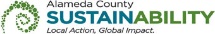 If printing this document, please print only what you need, print double-sided, and use recycled-content paper.The following Section(s) have been modified or revised as shown below.  Changes made to the original RFQ document are in bold print and highlighted, and deletions made have a strike through.Page 05 of the RFQ, Section II. C (Written Statement of Qualifications), Item 1, is revised as follows:  The submitted response must include one (1) original plus three (3) copies in an 8½ x11 format(a reasonable number of 11x17 foldout sheets may be included for presenting large tables,charts, and schedule diagrams). The original Statement of Qualifications must be unbound (orprovided in an operable three ring binder), printed on plain white paper, and clearly identifiedas the original. An exact duplicate, electronic copy must also be submitted on a read-only CD or USB-drive in a single searchable text PDF file. via email in a single PDF file with searchable text.Page 08 of the RFQ, Section II. C (Written Statement of Qualifications), Item 5, is revised as follows:  The RFQ response must be submitted in its entirety within one securely sealed, sufficientlysized, envelope or box and received by ACPWA by the deadline stated in the Schedule ofEvents (Section III-E). Electronic submissions are accepted and must be emailed topatriciaa@acpwa.org. No part of any response will be accepted via fax. Unsealed or lateresponses will be rejected.ACPWA Responses to Questions Received Q: Are there any critical milestone to consider with completing the work?A: The ultimate goal is to determine if the bridges can be automated.  The study needs to be completed, a recommendation needs to be given, and decision will need to be made to move forward with completing the project.Q: Does the county have an idea of where the central location will be? Or is that going to be determined in the study?A: That will be determined in the study. Ideally, there are three possible locations: Hayward (Turner Ct. office), Bridge office in Oakland, or on one of the bridge towers.Q: Has the county considered collecting tolls on the bridges?A: No. The county has not considered collecting tolls.Q: Will the environmental compliance be handled by Subs to the contractor? Or will it be handled by the on-call firms through the county? A: That will also be determined in the study in terms of what needs to be done and by who.Q: Are there and previous studies or reports which recommend consideration of remote operation?A: We were not able to find  previous bridge automation studies. We currently have condition assessment reports for all the bridges that can be viewed upon request.Q: Do you foresee any required structural changes as part of the automation?A: We are not sure what the requirements will be. We plan the feasibility study would provide guidance to what needs to be done. What we need to do?Are these changes possible? Q: Paragraph C of the RFQ under “Statement of Qualifications Requirements” states that the submitted response must be an original and three hard copies.  It also states on page 8 of the RFQ that “Electronic submissions are accepted via email”.  Please clarify if we can email the response or if we must submit the original and hard copies.A: RFQ has been amended per Addendum No. 1. Please only submit hard copies with a thumb drive.This RFQ Addendum has been electronically issued to potential bidders via e-mail.  E-mail addresses used are those in the County’s Small Local Emerging Business (SLEB) Vendor Database and from other sources.  If you have registered or are certified as a SLEB, please ensure that the complete and accurate e-mail address is noted and kept updated in the SLEB Vendor Database.  This RFQ Addendum will also be posted on the ACPWA  Opportunities website located at Alameda County Public Works Agency Current Opportunities.